République Tunisienne Ministère de l’Enseignement Supérieur Et de la Recherche Scientifique Université de Gafsa 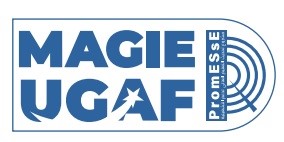 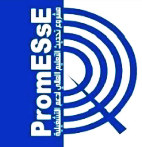 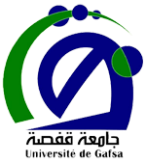 CV  (annexe 1)Recrutement d’un bureau d’étude pour accompagner l’Université de Gafsa a implémenter un système de management de qualité selon les normes : ISO 9001 : 2015 et ISO 29993 : 2017Nom et prénom de l’expert: …………………………………………………………………………………………………….. Date de naissance: ………………………………………………………………………………………………………………….. Nationalité: …………………………………………………………………………………………………………………………….. Niveau d’études:Compétences clés :Affiliation à des associations/groupements professionnels : Autres formations  Langues : (bon, moyen, passable)   Expérience professionnelle :    ‐  Compétences spécifiques de l’expert exigées dans le cadre de leur missionRajouter autant de ligne (pour une compétence donnée) que nécessaire   11. Information complémentaireJ'ATTESTE, EN TOUTE BONNE CONSCIENCE, QUE LES RENSEIGNEMENTS SUSMENTIONNÉS REFLÈTENT EXACTEMENT MA SITUATION, MES QUALIFICATIONS ET MON EXPÉRIENCE. JE M'ENGAGE À ASSUMER LES CONSÉQUENCES DE TOUTE DÉCLARATION VOLONTAIREMENT ERRONÉE.…………………………..Le : ………………Signature du consultantInstitution (Dates: début – fin)Diplôme(s) obtenu(s)/Discipline/SpécialitéLangueLuParléÉcritDepuis                        Jusqu’àEmployeurPoste01Mission de formation similaire sur thèmes demandés 02Mission similaire dans le milieu universitaire et de la recherche scientifique Détails de compétence  spécifique à  la mission Expérience de l’expert qui illustre le mieux sa compétence pour la missionExpérience de l’expert qui illustre le mieux sa compétence pour la mission1Nom du projet : Année : Lieu : Client : Poste : Activités2Nom du projet : Année : Lieu : Client : Poste : Activités3Nom du projet : Année : Lieu : Client : Poste : Activités4Nom du projet : Année : Lieu : Client : Poste : Activités